POČETNA KONFERENCIJA PROJEKTA MREŽA KOM5ENTNOSTIU hotelu Milenij u Opatiji održana je u petak, 04.12.2020. godine početna konferencija projekta MREŽA KOM5ENTNOSTI. Konferenciju je uz pridržavanje svih epidemioloških mjera, organizirala Primorsko-goranska županija u suradnji s Ugostiteljskom školom Opatija i Regionalnom razvojnom agencijom PGŽ-a. Cilj konferencije bio je predstavljanje projektnih aktivnosti te očekivanih rezultata projekta kojim je planirano stvaranje prostornih i tehničkih uvjeta za rad Regionalnog centra kompetencija Ugostiteljske škole Opatija i partnerskih javnih ustanova u koje spada i naša škola. Projektom su planirana ulaganja u infrastrukturu i opremu sa svrhom stjecanja znanja i vještina za tržište rada u sektoru turizma i ugostiteljstva. Ravnatelj Regionalne razvojne agencije PGŽ-a Vedran Kružić i voditelj njenog Odsjeka za pripremu i provedbu EU projekata Tomislav Kandžija predstavili su projektne aktivnosti, a pozdravnim govorom skupu su se obratili i državna tajnica Ministarstva regionalnog razvoj i fondova EU Spomenka Đurić, župan Zlatko Komadina, v.d. župana Karlovačke županije Martina Furdek Hajdin te ravnateljica Ugostiteljske škole Opatija Sibila Roth. U ime naše škole konferenciji je prisustvovao ravnatelj Arsen Badurina. 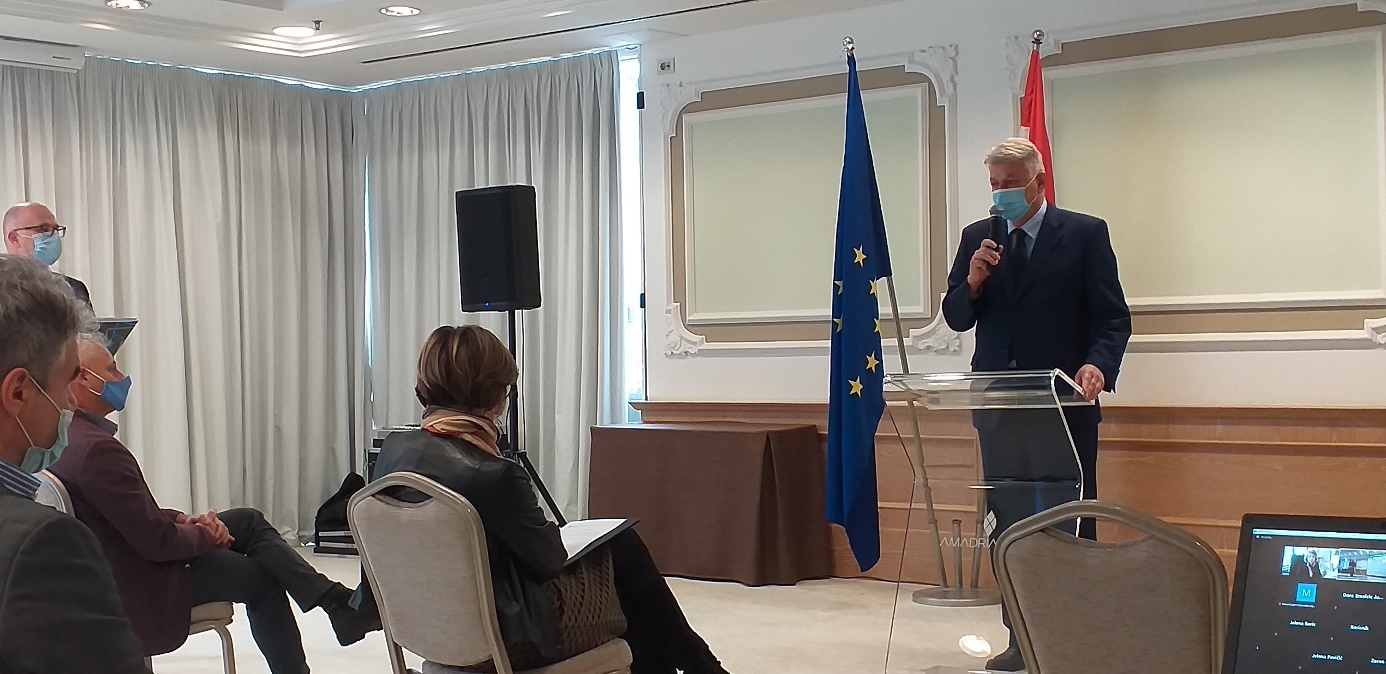 